French RevolutionSee-Think-Wonder What do you see? 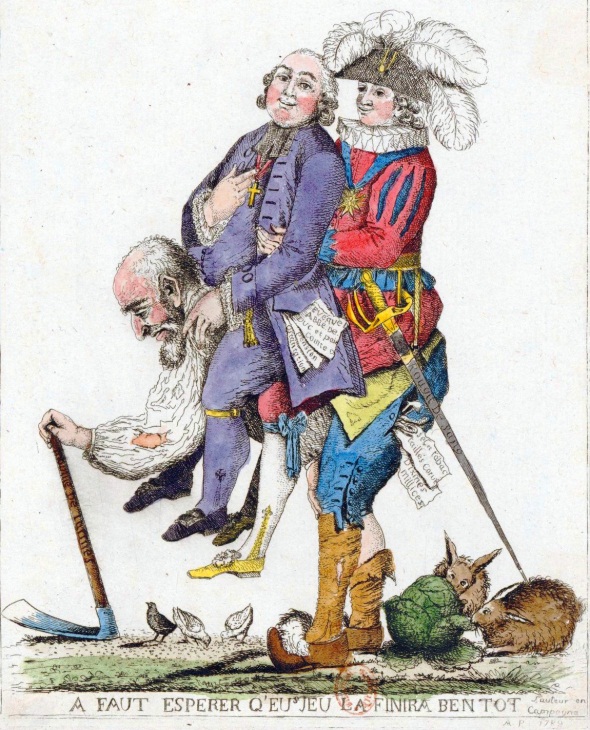  What do you think about that? What does it make you wonder?